Die Projektarbeit zum Forschungspraktikum(Wenn ja:) wurde bei  [ggf. Logo]  Firma:	Abteilung:erarbeitet und eingereicht von:	Matrikelnummer:	Betreuer (TU Dresden):	Betreuer (Unternehmen):	Bearbeitungszeitraum:	(an dieser Stelle ist in der Druckversion eine Kopie des Originals vom Aufgabenblatt einzufügen)AbstractFormale Hinweise zum Gestalten des Abstracts sind dem Dokument „Formale Anforderungen zum wissenschaftlichen Arbeiten“ zu entnehmen.
Beispieltext: Ich wusste wohl, mein Brutus, dass, als ich das, was die geistreichsten und gelehrtesten Philosophen in griechischer Sprache behandelt hatten, in lateinischer wiedergab, meine Arbeit mancherlei Tadel finden würde. Denn manchen und nicht gerade ungelehrten Männern gefällt das Philosophieren überhaupt nicht; andere wollen eine mäßige Tätigkeit hier wohl gestatten, aber meinen, dass man nicht so großen Fleiß und so viele Mühe darauf verwenden dürfe. Auch gibt es Männer, die, mit den Schriften der Griechen vertraut, die lateinischen verachten und sagen, dass sie ihre Mühe lieber auf jene verwenden mögen. Endlich werden auch Einige mich vermutlich an andere Wissenschaften verweisen, weil diese Art von Schriftstellerei, trotz des Scharfsinns, doch nach ihrer Meinung meiner Person und Würde nicht.Inhalt	Seite1	Einleitung	12	Zielstellung und Vorgehen	23	Theoretische Betrachtung	33.1	Richtiges Zitieren	33.2	Abbildungen und Tabellen	43.2.1	Abbildungen	43.2.2	Tabellen	54	Zusammenfassung	6Literaturverzeichnis	7Abkürzungsverzeichnis	8Abbildungsverzeichnis	9Tabellenverzeichnis	10Anlagenverzeichnis	11Anlagen	12EinleitungDiese Formatvorlage beinhaltet wesentliche gestalterische Merkmale einer wissenschaftlichen Arbeit unter Berücksichtigung zutreffender DIN, insbesondere in Anlehnung an die DIN 5008 (2011). Die Texte beinhalten Beispiele der richtigen Zitierweise, wobei die Quellen jedoch lediglich beispielhaft sind. Im Literaturverzeichnis befinden sich die jeweiligen vollständigen Literaturangaben. Es sind zudem Beispiele für die Darstellung von Abbildungen und Tabellen angegeben, sowie deren Beschriftung.Darüber hinaus gibt es für die Gestaltung folgendes zu beachten:nach Überschriften und Beschriftungen gilt ein Abstand von min. 6ptÜberschriften aus der 1. Ebene beginnen immer auf einer neuen Seiteautomatische Silbentrennung soll genutzt werdender Text ist linksbündig zu gestaltendie wichtigsten Formatvorlagen sind mit AWI_... bezeichnetBei Nummerierung ist die Gestaltung, wie folgt:nach Überschriften und Beschriftungen gilt ein Abstand von min. 6ptÜberschriften aus der 1. Ebene beginnen immer auf einer neuen Seiteautomatische Silbentrennung soll genutzt werdender Text ist linksbündig zu gestaltendie wichtigsten Formatvorlagen sind mit AWI_... bezeichnetBeispieltext: Ich wusste wohl, mein Brutus, dass, als ich das, was die geistreichsten und gelehrtesten Philosophen in griechischer Sprache behandelt hatten, in lateinischer wiedergab, meine Arbeit mancherlei Tadel finden würde. Denn manchen und nicht gerade ungelehrten Männern gefällt das Philosophieren überhaupt nicht; andere wollen eine mäßige Tätigkeit hier wohl gestatten, aber meinen, dass man nicht so großen Fleiß und so viele Mühe darauf verwenden dürfe. Auch gibt es Männer, die, mit den Schriften der Griechen vertraut, die lateinischen verachten und sagen, dass sie ihre Mühe lieber auf jene verwenden mögen. Endlich werden auch Einige mich vermutlich an andere Wissenschaften verweisen, weil diese Art von Schriftstellerei, trotz des Scharfsinns, doch nach ihrer Meinung meiner Person und Würde nicht gezieme.Zielstellung und VorgehenBeispieltext: Ich wusste wohl, mein Brutus, dass, als ich das, was die geistreichsten und gelehrtesten Philosophen in griechischer Sprache behandelt hatten, in lateinischer wiedergab, meine Arbeit mancherlei Tadel finden würde. Denn manchen und nicht gerade ungelehrten Männern gefällt das Philosophieren überhaupt nicht; andere wollen eine mäßige Tätigkeit hier wohl gestatten, aber meinen, dass man nicht so großen Fleiß und so viele Mühe darauf verwenden dürfe. Auch gibt es Männer (vgl. ), die, mit den Schriften der Griechen vertraut, die lateinischen verachten und sagen, dass sie ihre Mühe lieber auf jene verwenden mögen. Endlich werden auch Einige mich vermutlich an andere Wissenschaften verweisen, weil diese Art von Schriftstellerei, trotz des Scharfsinns, doch nach ihrer Meinung meiner Person und Würde nicht gezieme.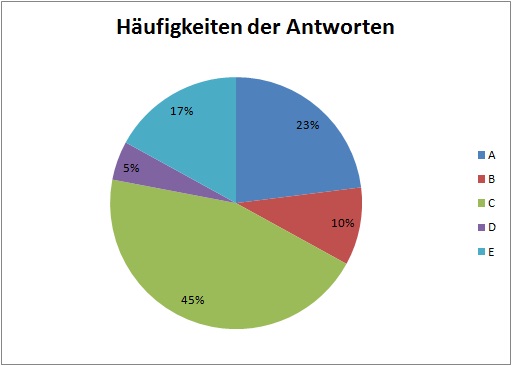 Abbildung -: Häufigkeit der AntwortenTheoretische BetrachtungNach der Überschrift der höheren Ebene kann eine kurze Erklärung zu nachfolgenden Abschnitten erfolgen.Richtiges ZitierenWie bereits angedeutet, werden an dieser Stelle vorwiegend indirekte Zitierweisen anhand eines Beispieltextes dargestellt. Eine vollständige Listung findet sich in den formalen Anforderungen zum wissenschaftlichen Arbeiten.Beispieltext: Ich wusste wohl, mein Brutus, dass, als ich das, was die geistreichsten und gelehrtesten Philosophen in griechischer Sprache behandelt hatten, in lateinischer wiedergab, meine Arbeit mancherlei Tadel finden würde (Backhaus, Erichson, Plinke & Weiber, 2000). Denn manchen und nicht gerade ungelehrten Männern gefällt das Philosophieren überhaupt nicht; andere wollen eine mäßige Tätigkeit hier wohl gestatten (Backhaus et al., 2000). Auch gibt es Männer, die, mit den Schriften der Griechen vertraut, die lateinischen verachten und sagen, dass sie ihre Mühe lieber auf jene verwenden mögen (Hacker, 1998a). Endlich werden auch Einige mich vermutlich an andere Wissenschaften verweisen, weil diese Art von Schriftstellerei, trotz des Scharfsinns, doch nach ihrer Meinung meiner Person und Würde nicht gezieme (Hacker, 1998b).Beispieltext: Ich wusste wohl, mein Brutus, dass, als ich das, was die geistreichsten und gelehrtesten Philosophen in griechischer Sprache behandelt hatten, in lateinischer wiedergab, meine Arbeit mancherlei Tadel finden würde (Elbe, 2009, S. 35). Denn manchen und nicht gerade ungelehrten Männern (Wagner & Bauer, 2001). BlockzitatEs handelt sich um ein Blockzitat, wenn ein Zitat mehr als 40 Wörter enthält bzw. über vier Zeilen geht. Hier muss beachtet werden, dass das Zitat um ca. 0,9 cm oder fünf Anschläge nach innen gerückt auf einer neuen Zeile beginnt. Dadurch kann auch auf Anführungs- und Schlusszeichen verzichtet werden. Außerdem wird die Seite in Klammern erst nach dem Satzzeichen angegeben. (S. 7)Abbildungen und TabellenNachfolgend ist die korrekte Beschriftung von Abbildungen und Tabellen dargestellt. Die Schriftgröße ist dabei stets 9 und eine Anordnung erfolgt linksbündig. Die Nummerierung kann entweder fortlaufend oder Kapitelweise erfolgen. Das Einfügen der Beschriftung kann über den Verweis-Button „Beschriftung einfügen“ erfolgen.AbbildungenBeispieltext: Ich wusste wohl, mein Brutus, dass, als ich das, was die geistreichsten und gelehrtesten Philosophen in griechischer Sprache behandelt hatten, in lateinischer wiedergab, meine Arbeit mancherlei Tadel finden würde (Muster, 2010).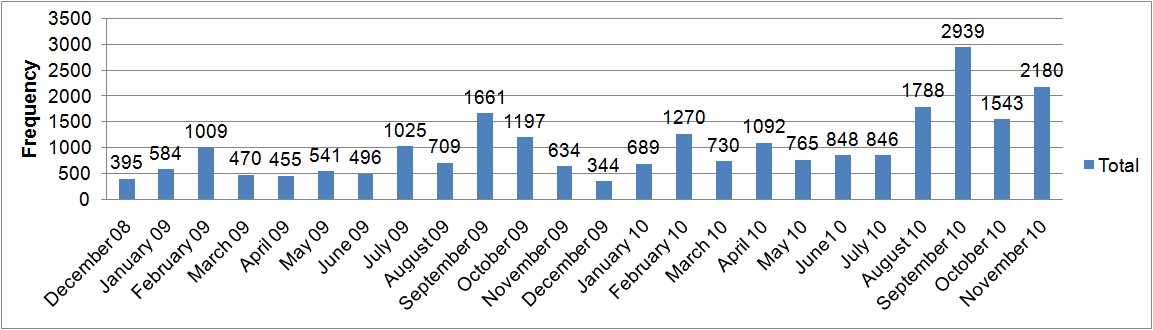 Abbildung -: Anzahl der Einkäufe von Total nach Trimpop (o. J.)Denn manchen und nicht gerade ungelehrten Männern gefällt das Philosophieren überhaupt nicht; andere wollen eine mäßige Tätigkeit hier wohl gestatten, aber meinen, dass man nicht so großen Fleiß und so viele Mühe darauf verwenden dürfe (Trimpop, o. J.).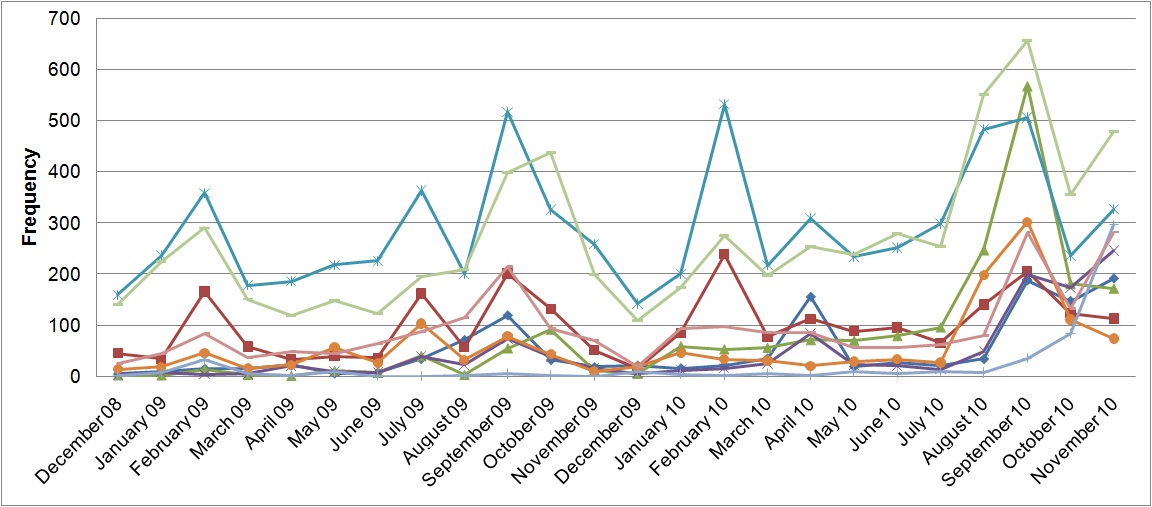 Abbildung -: Anzahl der Vorfälle im AKW nach Wagner und Bauer (2001)Auch gibt es Männer, die, mit den Schriften der Griechen vertraut, die lateinischen verachten und sagen, dass sie ihre Mühe lieber auf jene verwenden mögen. Endlich werden auch Einige mich vermutlich an andere Wissenschaften verweisen, weil diese Art von Schriftstellerei, trotz des Scharfsinns, doch nach ihrer Meinung meiner Person und Würde nicht gezieme (Wagner & Bauer, 2001).TabellenBeispieltext: Ich wusste wohl, mein Brutus, dass, als ich das, was die geistreichsten und gelehrtesten Philosophen in griechischer Sprache behandelt hatten, in lateinischer wiedergab, meine Arbeit mancherlei Tadel finden würde (ArbSchG, § 15 Abs II).Tabelle -: Beispieltabelle 1Denn manchen und nicht gerade ungelehrten Männern gefällt das Philosophieren überhaupt nicht; andere wollen eine mäßige Tätigkeit hier wohl gestatten, aber meinen, dass man nicht so großen Fleiß und so viele Mühe darauf verwenden dürfe. Auch gibt es Männer, die, mit den Schriften der Griechen vertraut, die lateinischen verachten und sagen, dass sie ihre Mühe lieber auf jene verwenden mögen. Endlich werden auch Einige mich vermutlich an andere Wissenschaften verweisen, weil diese Art von Schriftstellerei, trotz des Scharfsinns, doch nach ihrer Meinung meiner Person und Würde nicht gezieme.Tabelle -: Beispieltabelle 2ZusammenfassungIch wusste wohl, mein Brutus, dass, als ich das, was die geistreichsten und gelehrtesten Philosophen in griechischer Sprache behandelt hatten, in lateinischer wiedergab, meine Arbeit mancherlei Tadel finden würde. Denn manchen und nicht gerade ungelehrten Männern gefällt das Philosophieren überhaupt nicht; andere wollen eine mäßige Tätigkeit hier wohl gestatten, aber meinen, dass man nicht so großen Fleiß und so viele Mühe darauf verwenden dürfe. Auch gibt es Männer, die, mit den Schriften der Griechen vertraut, die lateinischen verachten und sagen, dass sie ihre Mühe lieber auf jene verwenden mögen. Endlich werden auch Einige mich vermutlich an andere Wissenschaften verweisen, weil diese Art von Schriftstellerei, trotz des Scharfsinns, doch nach ihrer Meinung meiner Person und Würde nicht gezieme.LiteraturverzeichnisArbeitsschutzgesetz (ArbSchG) vom 07.08.1996 idF vom 05.02.2009. Gesetz über die Durchführung von Maßnahmen des Arbeitsschutzes zur Verbesserung der Sicherheit und des Gesundheitsschutzes der Beschäftigten bei der Arbeit.Bundesanstalt für Arbeitsschutz und Arbeitsmedizin [BAuA] (2015). Nationales Asbest-Profil Deutschland. Dortmund: Autorin. Zugriff am: 28.02.2015. Verfügbar unter: http://www.baua.de/de/Publikationen/Fachbeitraege/Gd80-2.html DIN ISO 690:2013-10, Information und Dokumentation – Richtlinie für Titelangaben und Zitierung von Informationsressourcen. Berlin: Beuth. S. 20ff.DIN 5008:2011-04, Schreib- und Gestaltungsregeln für die Textverarbeitung. Berlin: BeuthElbe, M. (2009). Akteure der Arbeitssicherheit: Sozialwissenschaftliche Grundlagen einer akteurszentrierten Perspektive von Arbeitssicherheit und Gesundheit. H:G Hochschule für Gesundheit und Sport. Berlin. S.31.Gasch, B. (2008a). Panik. In: F. Lasogga, B. Gasch (Hrsg.), Notfallpsychologie (S. 435-445). Heidelberg: Springer Medizin. Gasch, B. (2008b). Stress. In: F. Lasogga, B. Gasch (Hrsg.), Notfallpsychologie (S. 422-427). Heidelberg: Springer Medizin.Hacker, W. (o. J.). Allgemeine Arbeitspsychologie: psychische Regulation von Arbeitstätigkeiten. Bern: Huber. S. 32.Kamusella, C. (2015). Biomechanische Aspekte u. Grundsätze der Arbeitsgestaltung: Gesundheitsschutz bei manueller Handhabung von Lastern. (Unveröffentlichtes Vorlesungsskript) Technische Universität Dresden.Trimpop, R. M. (o. J.). Integratives Sicherheits- und Gesundheitsmanagement durch Partizipation. Zugriff am: 10.09.2001. Verfügbar unter: http://www.hogrefe.de/buch/online/kongress_40/143.htmWagner, G. & Bauer, M. (2001). Beschäftigung von Fremdfirmen aus der Sicht des Arbeitsschutzes. Sicherheitsingenieur, Fachzeitschrift für Arbeitssicherheit, 34 (4), S. 14–19.AbkürzungsverzeichnisBAuA 	Bundesanstalt für Arbeit und ArbeitsschutzMWh 	MegawattstundeAbbildungsverzeichnisAbbildung 2-1: Häufigkeit der Antworten	2Abbildung 3-1: Anzahl der Einkäufe von Total nach Trimpop (o. J.)	4Abbildung 3-2: Anzahl der Vorfälle im AKW nach Wagner und Bauer (2001)	4TabellenverzeichnisTabelle 3-1: Beispieltabelle 1	5Tabelle 3-2: Beispieltabelle 2	5AnlagenverzeichnisAnlage 1: Ablauf einer Fahrzeugbeladung	12Anlage 2: LKW-Fahrt	13Anlage 3: Zweiseitiges Beispiel	14AnlagenAnlage : Ablauf einer Fahrzeugbeladung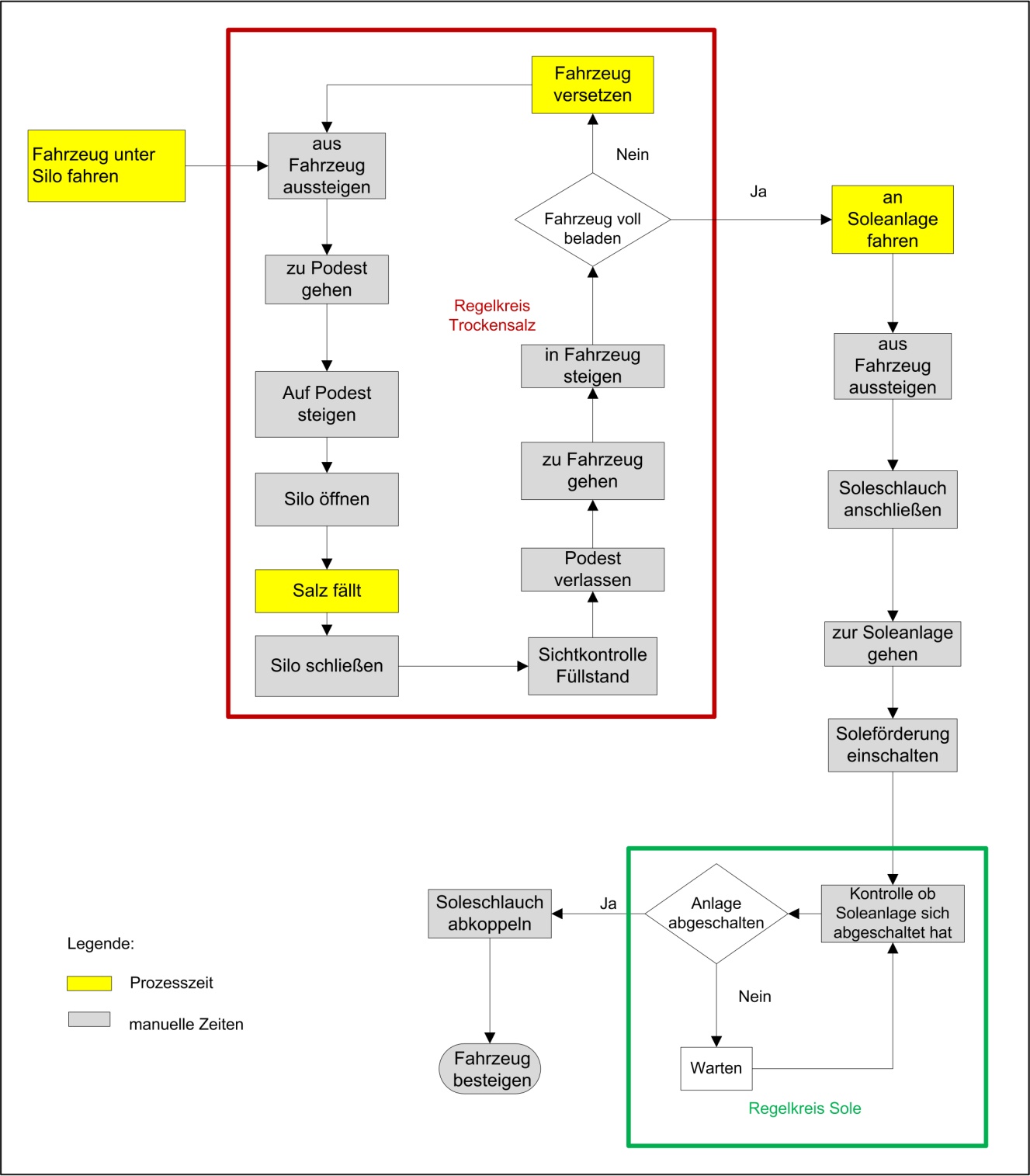 Anlage : LKW-Fahrt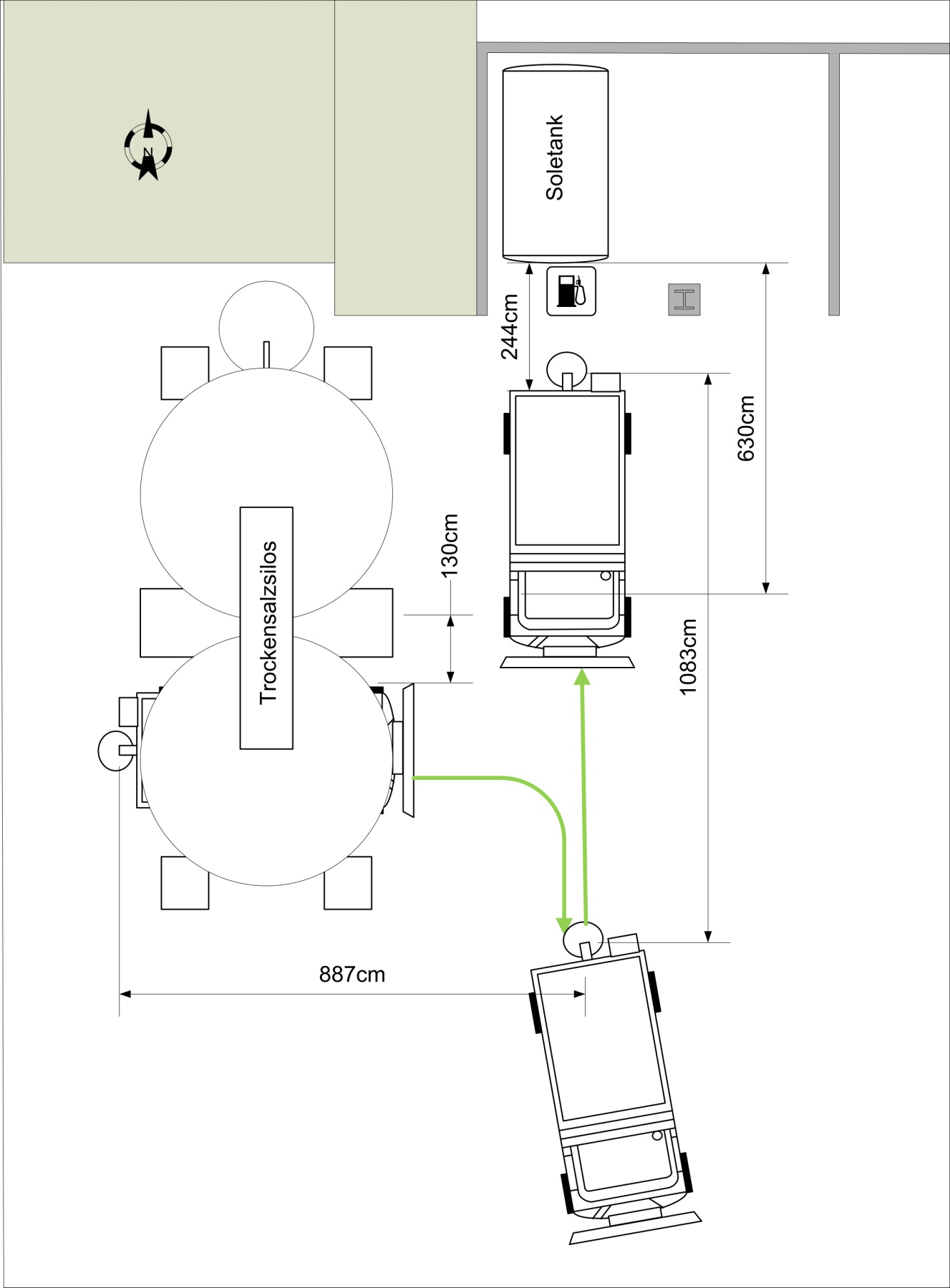 Anlage : Zweiseitiges Beispiel	Blatt 1Ich wusste wohl, mein Brutus, dass, als ich das, was die geistreichsten und gelehrtesten Philosophen in griechischer Sprache behandelt hatten, in lateinischer wiedergab, meine Arbeit mancherlei Tadel finden würde. Denn manchen und nicht gerade ungelehrten Männern gefällt das Philosophieren überhaupt nicht; andere wollen eine mäßige Tätigkeit hier wohl gestatten, aber meinen, dass man nicht so großen Fleiß und so viele Mühe darauf verwenden dürfe. Auch gibt es Männer, die, mit den Schriften der Griechen vertraut, die lateinischen verachten und sagen, dass sie ihre Mühe lieber auf jene verwenden mögen. Endlich werden auch Einige mich vermutlich an andere Wissenschaften verweisen, weil diese Art von Schriftstellerei, trotz des Scharfsinns, doch nach ihrer Meinung meiner Person und Würde nicht gezieme. Ich wusste wohl, mein Brutus, dass, als ich das, was die geistreichsten und gelehrtesten Philosophen in griechischer Sprache behandelt hatten, in lateinischer wiedergab, meine Arbeit mancherlei Tadel finden würde. Denn manchen und nicht gerade ungelehrten Männern gefällt das Philosophieren überhaupt nicht; andere wollen eine mäßige Tätigkeit hier wohl gestatten, aber meinen, dass man nicht so großen Fleiß und so viele Mühe darauf verwenden dürfe. Auch gibt es Männer, die, mit den Schriften der Griechen vertraut, die lateinischen verachten und sagen, dass sie ihre Mühe lieber auf jene verwenden mögen. Endlich werden auch Einige mich vermutlich an andere Wissenschaften verweisen, weil diese Art von Schriftstellerei, trotz des Scharfsinns, doch nach ihrer Meinung meiner Person und Würde nicht gezieme. Ich wusste wohl, mein Brutus, dass, als ich das, was die geistreichsten und gelehrtesten Philosophen in griechischer Sprache behandelt hatten, in lateinischer wiedergab, meine Arbeit mancherlei Tadel finden würde. Denn manchen und nicht gerade ungelehrten Männern gefällt das Philosophieren überhaupt nicht; andere wollen eine mäßige Tätigkeit hier wohl gestatten, aber meinen, dass man nicht so großen Fleiß und so viele Mühe darauf verwenden dürfe. Auch gibt es Männer, die, mit den Schriften der Griechen vertraut, die lateinischen verachten und sagen, dass sie ihre Mühe lieber auf jene verwenden mögen. Endlich werden auch Einige mich vermutlich an andere Wissenschaften verweisen, weil diese Art von Schriftstellerei, trotz des Scharfsinns, doch nach ihrer Meinung meiner Person und Würde nicht gezieme. Ich wusste wohl, mein Brutus, dass, als ich das, was die geistreichsten und gelehrtesten Philosophen in griechischer Sprache behandelt hatten, in lateinischer wiedergab, meine Arbeit mancherlei Tadel finden würde. Denn manchen und nicht gerade ungelehrten Männern gefällt das Philosophieren überhaupt nicht; andere wollen eine mäßige Tätigkeit hier wohl gestatten, Anlage 3: Zweiseitiges Beispiel	Blatt 2Endlich werden auch Einige mich vermutlich an andere Wissenschaften verweisen, weil diese Art von Schriftstellerei, trotz des Scharfsinns, doch nach ihrer Meinung meiner Person und Würde nicht gezieme. Ich wusste wohl, mein Brutus, dass, als ich das, was die geistreichsten und gelehrtesten Philosophen in. Denn manchen und nicht gerade ungelehrten Männern gefällt das Philosophieren überhaupt nicht; andere wollen eine mäßige Tätigkeit hier wohl gestatten, aber meinen, dass man nicht so großen Fleiß und so viele Mühe darauf verwenden dürfe. Auch gibt es Männer, die, mit den Schriften der Griechen vertraut, die lateinischen verachten und sagen, dass sie ihre Mühe lieber auf jene verwenden mögen. Endlich werden auch Einige mich vermutlich an andere Wissenschaften verweisen, weil diese Art von Schriftstellerei, trotz des Scharfsinns, doch nach ihrer Meinung meiner Person und Würde nicht gezieme. Ich wusste wohl, mein Brutus, dass, als ich das, was die geistreichsten und gelehrtesten Philosophen in griechischer Sprache behandelt hatten, in lateinischer wiedergab, meine Arbeit mancherlei Tadel finden würde. Denn manchen und nicht gerade ungelehrten Männern gefällt das Philosophieren überhaupt nicht; andere wollen eine mäßige Tätigkeit hier wohl gestatten, aber meinen, dass man nicht so großen Fleiß und so viele Mühe darauf verwenden dürfe. Auch gibt es Männer, die, mit den Schriften der Griechen vertraut, die lateinischen verachten und sagen, dass sie ihre Mühe lieber auf jene verwenden mögen. Endlich werden auch Einige mich vermutlich an andere Wissenschaften verweisen, weil diese Art von Schriftstellerei, trotz des Scharfsinns, doch nach ihrer Meinung meiner Person und Würde nicht gezieme.Eidesstattliche Erklärung(nur bei Diplomarbeit nötig)Ich (Wir) erkläre (erklären) an Eides statt, dass ich (wir) die vorliegende Arbeit (entsprechend der genannten Verantwortlichkeit) selbstständig und unter Verwendung der angegebenen Quellen und Hilfsmittel angefertigt habe (haben).[ggf.: Die Zustimmung der Firma zur Verwendung betrieblicher Unterlagen habe (haben) ich (wir) eingeholt.] Die Arbeit wurde bisher in gleicher oder ähnlicher Form weder veröffentlicht noch einer anderen Prüfungsbehörde vorgelegt.Ort, Abgabetermin			Unterschrift des Verfassers (der Verfasser)TabellenkopfOpen SansSchriftgröße 8,5fettKategorie 1Kategorie 2